Crucial Moments to Contact HRNew HiresIf the new hire comes to campus prior to their first day/start date, ensure they stop by HR - we’ll make sure they have all their paperwork complete and support them with other onboarding items!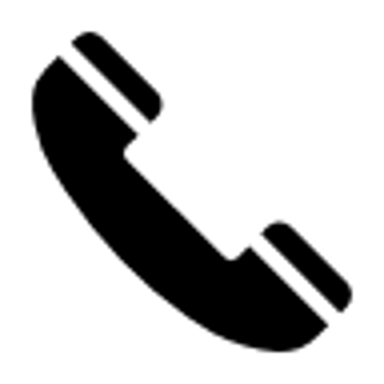 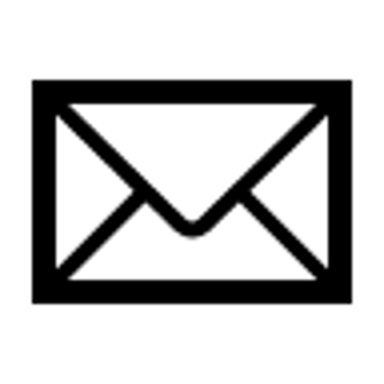 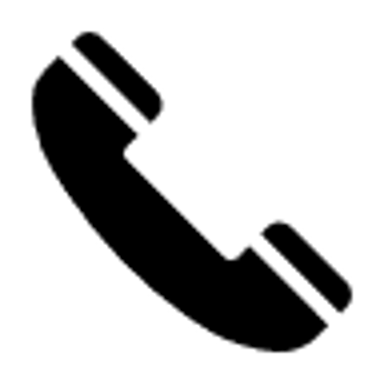 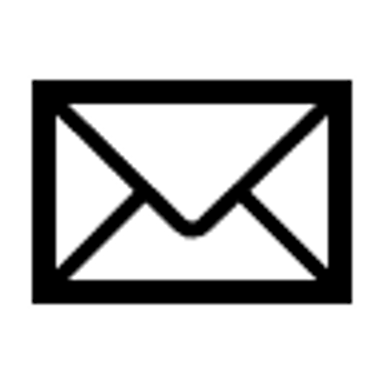 ChangesFor changes which impact employment or working condition factors, contact HR with the recommended information, also listed below.Change Examples (not an inclusive list):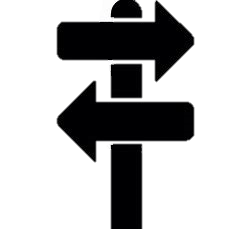 Decrease in hours for non-exempt/hourly staffChanging departmentChanging supervisorChanging duties outside of essential functions and UWS job descriptionChanging payInformation to Provide to HRWho requested the change?What is/are the reason(s) for the change being requested?Is this temporary or permanent?What other factors within the unit or institution could impact the requested change?Benefits of Contacting HR EarlyThe same type of change (ex: decrease in hours) may be processed differently depending on the factors of the situation.Support to reach the goal through the appropriate pathCollaboration for strategic thinking, supporting long-term successWhen to talk to the Faculty or Staff Member about the change?It depends!If an individual is requesting the change ONLY for personal reasons – they are talking to you first, so keep them updated throughout the process.If the Chair/Supervisor/not the impacted employee has brought up the change, your HR Representative can provide guidance for the appropriate time to communicate with the individual.Attendance/Leaves & Accommodations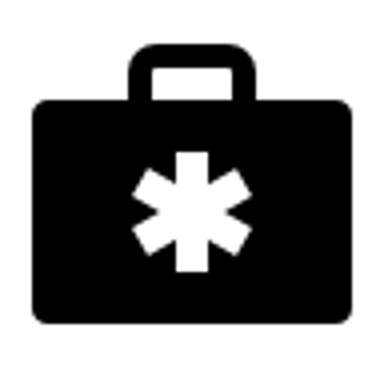 For attendance/leave or accommodations that meet the conditions below, contact HR office.  If an individual will be off work:Due to their own medical reasonsFor three or more days continuouslyOR they are out sporadically/intermittentlyRequesting a Leave of Absence for medical reasons.If an individual makes a request for any type of working condition change/accommodation due to a medical condition.SeparationsContact us when you or the separating individual need(s) guidance to determine their last day worked versus last day on payroll.